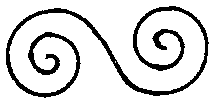 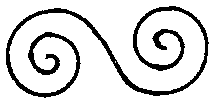 Document à remplir et conserver par l'adhérent puis à envoyer (11 av Altenkessel 02380 Coucy le Château), rendre en main propre ou transférer par mail (etreetpartage@gmail.com)Zone à remplir par l'adhérent avec ses informations personnelles: _______________ ci dessusL'adhésion sera prise en compte dès le versement des 10 euros de cotisation pour l'année en cours.